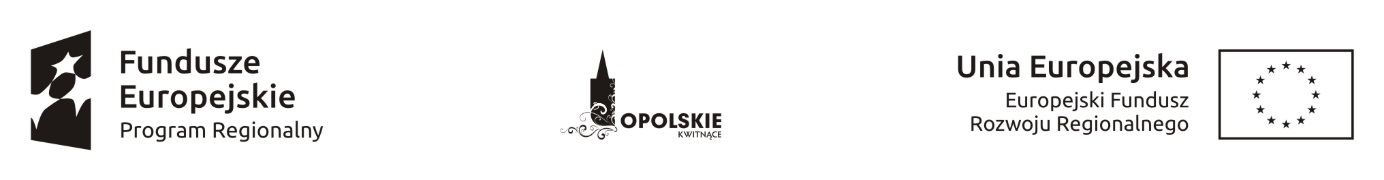 Wykaz zmian wprowadzonych doHarmonogramu naborów wniosków o dofinansowanie w trybie konkursowym 
dla Regionalnego Programu Operacyjnego Województwa Opolskiego na lata 2014-2020 na rok 2017 – wersja nr 4Opracowanie: Departament Koordynacji Programów Operacyjnych UMWO Opole, maj 2017 r.Numer i nazwa działania/poddziałania2017 rok2017 rokInformacja nt. naboruNumer i nazwa działania/poddziałaniaHarmonogram naboru 
wniosków (wersja nr 3)Harmonogram naboru wniosków (wersja nr 4)Informacja nt. naboru2.1 3 Nowe produkty i usługi w MSP na obszarach przygranicznychBrak naboruwrzesień 2017 r.Dodanie naboru w III kwartale 2017 r.3.1.1  Strategie niskoemisyjne w miastach subregionalnychBrak drugiego naboru dla Subregionu Kędzierzyńsko-Kozielskiegowrzesień 2017 r.Dodanie drugiego naboru w III kwartale 2017 r. dla Subregionu Kędzierzyńsko-Kozielskiego7.6 Godzenie życia prywatnego 
i zawodowegoBrak naboruwrzesień 2017 r.Dodanie naboru w III kwartale 2017 r.